Publicado en  el 03/11/2015 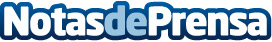 Fomento y el Comité de Personas con Discapacidad de la Región de Murcia trabajan para que la futura ley de accesibilidad tenga un carácter transversalEl consejero Francisco Bernabé destaca la disposición del Gobierno para lograr un articulado "que resulte del agrado de los colectivos y resuelva los diversos problemas de accesibilidad física y sensorial"Datos de contacto:Nota de prensa publicada en: https://www.notasdeprensa.es/fomento-y-el-comite-de-personas-con_1 Categorias: Derecho Sociedad Murcia Solidaridad y cooperación http://www.notasdeprensa.es